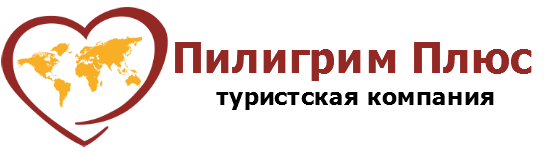                        г. Архангельск ,  ул. Урицкого, 47, оф. 322                                  Сайт: www.piligrim29.com                                   тел./факс. 8(8182)29-45-29,                                  моб. 8 902 286 88 82, 8 902 286 88 83   «СОСНОВЫЙ БОР»Санаторий-профилакторий для детей.Ярославская область, 40 км. от Ярославля  Гаврилов – Ямский районПроживание:Дети проживают в стационарных кирпичных 2-х этажных корпусах по 3-5 человек в комнате с удобствами на блок из 2-х комнат. 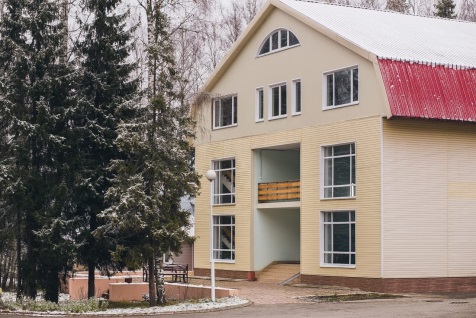 Питание: Питание 5-ти разовое, диетическое меню, ежедневный прием фруктов и овощей в собственной столовой.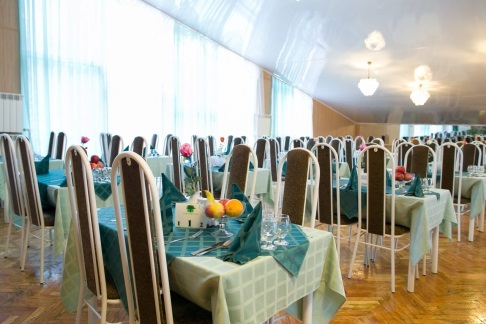 Инфрастурктура:Санаторий находится в окружении соснового леса, где в воздухе витают целебные фитонциды. Кроме лечебного воздуха санаторий может похвастаться наличием минеральной воды и сульфидно – иловой грязи Тамбуканского месторождения,  которую активно применяют для лечения различных недугов. Также на территории санатория есть свой термальный комплекс и бассейн. 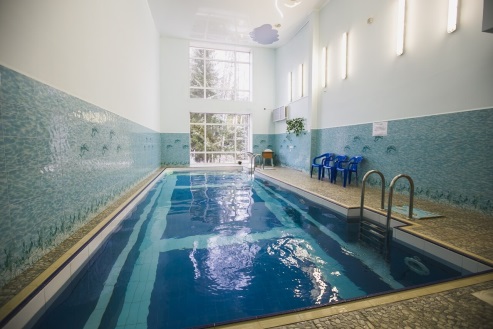 Две детские площадки с современным детским городком; Стадион и спортивные сооружения-турники;Волейбольное и баскетбольное поле ;Библиотека, детская комната;Актовый зал, диско-зал;Бассейн;Лечение по профилю:Общее оздоровлениеОпорно-двигательный аппаратЛечение ЖКТСахарный диабетНервная системаОрганы дыханияДаты заезда:2 смена: 08.07. – 31.07.2017     3 смена:  01.08. – 24.08.2017Стоимость путевки с лечением:  33396,00 рублей. Частичная оплата из бюджета: 14400 руб. и 18240 руб. (ТЖС)*Дополнительно оплачивается транспортный пакет, комиссионный сбор  и сопровождение.